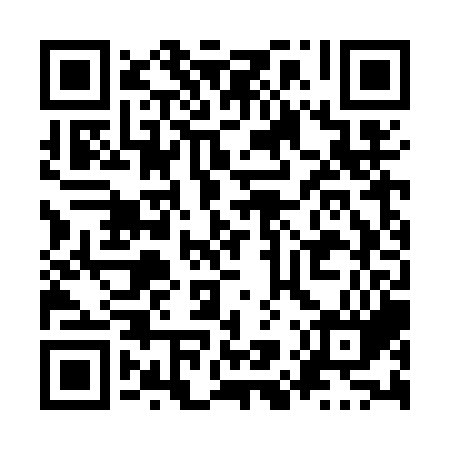 Prayer times for Kingsey Station, Quebec, CanadaMon 1 Jul 2024 - Wed 31 Jul 2024High Latitude Method: Angle Based RulePrayer Calculation Method: Islamic Society of North AmericaAsar Calculation Method: HanafiPrayer times provided by https://www.salahtimes.comDateDayFajrSunriseDhuhrAsrMaghribIsha1Mon3:035:0212:526:168:4210:412Tue3:045:0312:526:168:4110:403Wed3:055:0312:526:168:4110:404Thu3:065:0412:536:168:4110:395Fri3:075:0512:536:158:4010:386Sat3:085:0612:536:158:4010:377Sun3:095:0612:536:158:4010:368Mon3:105:0712:536:158:3910:359Tue3:125:0812:536:158:3910:3410Wed3:135:0912:546:158:3810:3311Thu3:155:1012:546:148:3710:3212Fri3:165:1012:546:148:3710:3113Sat3:175:1112:546:148:3610:3014Sun3:195:1212:546:138:3510:2815Mon3:215:1312:546:138:3510:2716Tue3:225:1412:546:138:3410:2517Wed3:245:1512:546:128:3310:2418Thu3:255:1612:546:128:3210:2319Fri3:275:1712:546:118:3110:2120Sat3:295:1812:546:118:3010:1921Sun3:305:1912:556:108:2910:1822Mon3:325:2012:556:108:2810:1623Tue3:345:2112:556:098:2710:1424Wed3:355:2312:556:088:2610:1325Thu3:375:2412:556:088:2510:1126Fri3:395:2512:556:078:2410:0927Sat3:415:2612:556:068:2310:0728Sun3:425:2712:556:068:2110:0629Mon3:445:2812:546:058:2010:0430Tue3:465:2912:546:048:1910:0231Wed3:485:3012:546:038:1810:00